Женщины, кумитэ до 68 кг1Fanjat Tifany FRANCE (FRA)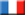 2832Panetsidou Vasiliki GREECE (GRE)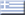 2533Fromager Sonia FRANCE (FRA)2134TUBIC IVONA CROATIA (CRO)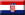 1515-6Mossel Lydia NETHERLANDS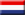 122REDA FATMA EGYPT (EGY)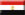 1227SALES AZRA CROATIA (CRO)1018-10Vizcaino-Gonzales Cristina SPAIN (ESP)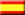 91HOCAOĞLU MELTEM TURKEY (TUR)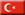 91Ribeiro Lucélia BRAZIL (BRA)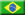 9111Berrouba Hanina NETHERLANDS7212-14Abdelhamid Heba_Mohamed EGYPT (EGY)61YULANDA ASMURUF INDONESIA (INA)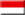 61Kaminska Iryna UKRAINE (UKR)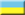 6115BEBEK IVANA CROATIA (CRO)4116-19JAMALUDIN JAMALLIAH MALAYSIA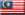 31Brutscher Ines GERMANY (GER)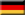 31Pena Maria VENEZUELA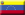 31Vilhena Catarina PORTUGAL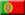 3120Aberer Natascha AUSTRIA (AUT)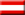 2221-23van_Schaik Esther NETHERLANDS21Bonte Cynthia FRANCE (FRA)21Narou Jessica FRANCE (FRA)2124Guillen Yoly VENEZUELA1225Kaup Stefanie AUSTRIA (AUT)1126-51Lecuyer-Lafleur Maude CANADA (CAN)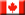 1Mourad Rim SWEDEN (SWE)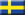 1Clavien Fanny SWITZERLAND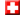 1Süess Bettina SWITZERLAND1Kuusisto Helena FINLAND (FIN)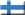 1Evensen Nora NORWAY (NOR)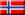 1Cerrillo Jaqueline MEXICO (MEX)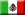 1Lira Yadira MEXICO (MEX)1BURUCU Hafsa_Seyda TURKEY1AYDIN SEVIL TURKEY1Turan Zehra TURKEY1ABAT MELIS TURKEY1Woitas Nikita GERMANY (GER)1KAUP Stephanie AUSTRIA (AUT)1Retamal_Balboa Elizabeth CHILE (CHI)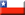 1Lassingleitner Fruzsina HUNGARY (HUN)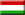 1BUSA LORENA ITALY (ITA)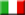 1FAVARO VALENTINA ITALY (ITA)1Galizzi Eleonora ITALY (ITA)1MINET ROBERTA ITALY (ITA)1BERNARDI GIULIA ITALY (ITA)1LJUBIC IVANA CROATIA (CRO)1ANICIC EMA CROATIA (CRO)1FATEN AISSA TUNISIA (TUN)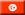 1BERNARDI GIULIA HUNGARY (HUN1Milenkovic Danijela SERBIA (SRB)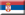 1